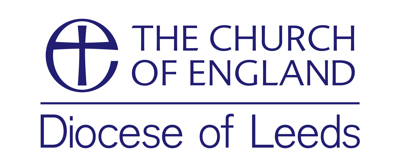 PRAYING TOGETHERAugust 2020Bishop of LeedsNick Baines		-		Bishop of LeedsBradford Episcopal Area/Bradford ArchdeaconryToby Howarth		-		Area Bishop of Bradford	Andy Jolley		-		Archdeacon of BradfordHuddersfield Episcopal Area/Halifax ArchdeaconryJonathan Gibbs	-		Area Bishop of Huddersfield	Anne Dawtry		-		Archdeacon of HalifaxLeeds Episcopal Area/Leeds ArchdeaconryPaul Slater		-		Bishop of KirkstallPaul Ayers		-		Archdeacon of LeedsRipon Episcopal Area/Richmond and Craven ArchdeaconryHelen-Ann Hartley	-		Area Bishop of Ripon	Jonathan Gough	- 		Archdeacon of Richmond and CravenWakefield Episcopal Area/Pontefract ArchdeaconryTony Robinson	-		Area Bishop of Wakefield	Peter Townley		-		Archdeacon of PontefractDiocesan Office	Jonathan Wood	-		Diocesan SecretaryDeans of the CathedralsJerry Lepine		-		BradfordJohn Dobson		-		Ripon	Simon Cowling		-		WakefieldSaturday 1st August	B:	Thornes (Wakefield Episcopal Area)	Ch:	Thornes St James with Christ Church	 	C:	Priest in Charge – Martine Crabtree		Assistant Curate – Erik Peeters		AC:	Offa (Nigeria) Solomon Olusola Akambi Bolivia (South America) Raphael Samuel Karimnagar (South India) Reuben MarkSunday 2nd AugustPlease pray for all our Overseas Links – Erfurt, Faisalabad, Skara, Southwestern Virginia, Sri Lanka, Sudan and Tanzania – and for all who serve in them.AC:	Pray for the new Province of Alexandria - created from the former Diocese of Egypt with North Africa and the Horn of Africa in the Episcopal Church of Jerusalem and the Middle EastMonday 3rd August	B:	Thornhill and Whitley Lower (Huddersfield)	Ch:	Thornhill St Michael and All Angels, Whitley Lower St Mary and St Michael 	C:	Incumbent – Debbie Nash		R:	Elaine Wilkes		S:	Overthorpe Academy				H:	Matt BirkettAC:	Karnataka Central (South India) Prasana Kumar Samuel Karnataka North (South India) Ravikumar J Niranjan Karnataka South (South India) Mohan ManorajTuesday 4th AugustJean-Baptiste Vianney, Cure d’Ars, Spiritual Guide, 1859	B:	Thornton (Bradford)	Ch:	Thornton St James		 	C:	Incumbent – Harry Gwinnett			S:	The Academy at St James				H:	Mr TolsonAC:	Ogbaru (Nigeria) Prosper Amah Bondo (Kenya) David Kodia Kasai - Mbujimayi (Congo) VacantWednesday 5th AugustOswald, King of Northumbria, Martyr, 642B:	Todmorden with Cornholme and Walsden (Huddersfield)	Ch:	Cornholme St Michael and All Angels, Todmorden St Mary, Walsden St Peter		 	C:	Incumbent – John Jukes		Associate Priest – Nancy White		R:	Mark Johnston			S:	Todmorden Junior and Infant School, Walsden St Peter’s Primary School		H:	Alice Leadbitter, John Spooner		AC:	Ogbia (Nigeria) James Oruwori Bor (South Sudan) Ruben Akurdid Ngong Umzimvubu (Southern Africa) Sitembele MzamaneThursday 6th AugustThe Transfiguration of Our Lord	B:	Toller Lane (Bradford)	Ch:	Toller Lane St Chad		 	C:	Priest in Charge – Liam Beadle		AC:	Ogbomoso (Nigeria) Vacant Botswana (Central Africa) Metlhayotlhe Rawlings Beleme Brandon (Canada) William CliffFriday 7th AugustJohn Mason Neale, Priest, Hymn Writer, 1866	B:	Tong and Laisterdyke (Bradford)	Ch:	Holme Wood St Christopher, Laisterdyke St Mary, Tong St James		 	C:	Incumbent – Gary Hodgson		Associate Priest – Helen Hodgson		Assistant Curate – Philippa Slingsby		R:	John Wilson			AC:	Ogoni (Nigeria) Solomon Gberegbara Brasilia (Brazil) Maurício Jose Araujo De Andrade Brazzaville (Congo) Molanga Jean BotolaSaturday 8th AugustDominic, Priest, Founder of the Order of Preachers, 1221	B:	Upper Armley (Leeds)	Ch:	Upper Armley Christ Church		 	C:	Incumbent – Vacant		Assistant Curate – Dan Ross	R:	Joyce Le Masurier			S:	Christ Church Upper Armley Primary School					H:	Helen Pratten	AC:	Ogori-Magongo (Nigeria) Festus Davies Brechin (Scotland) Andrew Swift Katakwa (Kenya) John Okude OmuseSunday 9th AugustMary Sumner, Founder of the Mothers’ Union, 1921Please pray for our Retired Clergy and those holding Permission to Officiate across the Diocese, for the invaluable support they provide in our parishes.AC:	Pray for the Province de L'Eglise Anglicane au Rwanda Laurent Mbanda, Archbishop of L'Eglise Episcopal au Rwanda & Bishop of ShyiraMonday 10th AugustLaurence, Deacon at Rome, Martyr, 258	B:	Upper Holme Valley (Huddersfield)	Ch:	Choppards Mission Room, Hepworth Holy Trinity, Holmbridge St David, Holmfirth Holy Trinity, Netherthong All Saints, New Mill Christ Church, Thurstonland St Thomas, Upperthong St John the Evangelist		 	C:	Team Rector – Sean Robertshaw		Team Vicar – Nick Heaton, Keith Griffin		Assistant Curate – Steve Dixon		R:	John Bullimore, Roger Pullen			AC:	Ohaji/Egbema (Nigeria) Chidi Collins Oparaojiaku Brisbane (Australia) Phillip John AspinallTuesday 11th AugustClare of Assisi, Founder of the Minoresses (Poor Clares), 1253John Henry Newman, Priest, Tractarian, 1890	B:	Upper Nidderdale (Ripon)	Ch:	Bewerley Grange Chapel, Greenhow Hill St Mary, Middlesmoor St Chad, Pateley Bridge St Cuthbert, Ramsgill St Mary the Virgin, Wilsill St Michael and All Angels		 	C:	Incumbent – Darryl Hall		R:	Jane Spooner, Carol Wood		S:	Fountains Earth Lofthouse Primary School, Pateley Bridge St Cuthbert’s Primary School				H:	Lynette Brammah (both schools)AC:	Ohio (The Episcopal Church) Mark Hollingsworth Bristol (England) Vivienne Faull Katanga (Congo) Bertin SubiWednesday 12th AugustB:	Upper Wensleydale (Ripon)	Ch:	Askrigg St Oswald, Hardraw St Mary and St John, Hawes St Margaret, Stalling Busk St Matthew		 	C:	Incumbent – Dave Clark		S:	Bainbridge Primary and Nursery School				H:	Sarah Hey	AC:	Oji River (Nigeria) Amos Amankechinelo Madu British Columbia (Canada) Logan McMenamieThursday 13th AugustJeremy Taylor, Bishop of Down and Connor, Teacher of the Faith, 1667Florence Nightingale, Nurse, Social Reformer, 1910Octavia Hill, Social Reformer, 1912	B:	Upper Wharfedale and Littondale (Ripon)	Ch:	Arncliffe St Oswald, Conistone St Mary, Hubberholme St Michael and All Angels, Kettlewell St Mary		 	C:	Incumbent – James Theodosius (until 31 August)		R:	Patricia Campbell, Gill Jowett, Pauline Thompson			AC:	Okene (Nigeria) Emmanuel Onsachi Buhiga (Burundi) Evariste Nijimbere Bujumbura (Burundi) Eraste BigirimanaFriday 14th AugustMaximilian Kolbe, Friar, Martyr, 1941	B:	Wakefield Cathedral (Wakefield)	Ch:	Chantry Bridge St Mary, Wakefield All Saints (Cathedral)	 	C:	Dean – Simon Cowling		Canon Pastor – Vacant		Canon Precentor – Leah Vasey-Saunders		Canon Residentiary – Derek Walmsley		Priest Vicar – Mark Vasey-Saunders		Assistant Curate – Tim Carroll		R:	Simon Beresford		S:	Cathedral Academy				H:	Kat Cafferky		AC:	Oke-Ogun (Nigeria) Cornelius Adagbada Bukavu (Congo) Sylvestre BahatiSaturday 15th AugustThe Blessed Virgin Mary	B:	Wakefield St Andrew and St Mary and Belle Vue (Wakefield)	Ch:	Belle Vue St Catherine, Wakefield St Andrew and St Mary		 	C:	Incumbent – David Gerrard		Associate Priest – Kathy Robertson		Assistant Curate – Andrew Griffin	R:	Elizabeth Ewan, Lisa Grant, Elly McGraw, Charles Vickers		S:	Wakefield St Mary’s Primary School				H:	Mark Taylor	AC:	Oke-Osun (Nigeria) Abraham Akinlalu Bukedi (Uganda) Samuel Egesa Katsina (Nigeria) Jonathan BamaiyiSunday 16th AugustPlease pray for all those in the fields of research, science and medicine who are working hard to develop a successful vaccine for Coronavirus.	AC:	Pray for the Scottish Episcopal Church Mark Strange, Primus of the Scottish Episcopal Church & Bishop of Moray, Ross & CaithnessMonday 17th August	B:	Wakefield St John the Baptist (Wakefield)	Ch:	Wakefield St John the Baptist		 	C:	Incumbent – Stephanie Buchanan		Assistant Curate – Rob Harper		R:	Brian Morris			S:	Wakefield St John’s Junior and Infant School				H:	Margaret YoungAC:	Okigwe (Nigeria) Edward Osuegbu Okigwe North (Nigeria) Godson Udochukwu Ukanwa Okigwe South (Nigeria) David Onuoha Kebbi (Nigeria) Edmund AkanyaTuesday 18th August	B:	Wakefield St Michael (Wakefield)	Ch:	Wakefield St Michael		 	C:	Priest in Charge – Victor Iwanuschak		R:	Marjorie Walker			S:	Wakefield St Michael’s Academy				H:	Faz Islam		AC:	Okinawa (Japan) David Eisho Uehara Bukuru (Nigeria) Jwan ZhumbesWednesday 19th AugustB:	Walkingham Hill (Ripon)	Ch:	Arkendale St Bartholomew, Copgrove St Michael, Farnham St Oswald, Scotton St Thomas, Staveley All Saints		 	C:	Incumbent – Claire Renshaw		R:	Brian Shipman, Sarah Shipman			AC:	Oklahoma (The Episcopal Church) Edward Konieczny Bunbury (Australia) Ian CouttsThursday 20th AugustBernard, Abbot of Clairvaux, Teacher of the Faith, 1153William and Catherine Booth, Founders of the Salvation Army, 1912 and 1890	B:	Warley St John and Halifax St Hilda (Huddersfield)	Ch:	Halifax St Hilda, Warley St John the Evangelist		 	C:	Incumbent – Caroline Greenwood		R:	Conway Billington			AC:	Okrika (Nigeria) Tubokosemie Atere Bungoma (Kenya) George MechumoFriday 21st August	B:	Warmfield (Wakefield)	Ch:	Warmfield St Peter		 	C:	Incumbent – Louise Tinniswood		R:	Kenneth Craven			AC:	Oleh (Nigeria) John Usiwoma Aruakpor Bunyoro-Kitara (Uganda) Samuel KahumaSaturday 22nd August	B:	Washburn and Mid-Wharfe (Ripon)	Ch:	Blubberhouses St Andrew, Denton St Helen, Farnley All Saints, Fewston St Michael and St Lawrence, Leathley St Oswald, Weston All Saints		 	C:	Incumbent – Stephen McCaulay		R:	John Charman, Peter Wiggins			AC:	Kentucky (The Episcopal Church) Terry White Kericho (Kenya) Ernest Kiprotich Ng'eno Khartoum (Sudan) Ezekiel Kumir KondoSunday 23rd AugustPlease pray for military establishments within the Diocese, for the serving men and women, the civilian staff, chaplains and medical staff, particularly for those serving overseas in areas of conflict and for the Royal British Legion caring for those no longer in active service.AC:	Pray for the Church of the Province of South East Asia Melter Tais, Archbishop of South East Asia & Bishop of SabahMonday 24th AugustBartholomew the Apostle	B:	Went Valley (Wakefield)	Ch:	Darrington St Luke and All Saints, Kirk Smeaton St Peter, Wentbridge St John	 	C:	Incumbent - Adrian Judd			S:	Darrington Primary School, Kirk Smeaton Primary School			H:	Lyndsay Ranby, Hannah Cuddy		AC:	Kibondo (Tanzania) Sospeter Ndenza Kigali (Rwanda) Nathan Amooti Rusengo Kigeme (Rwanda) Assiel MusabyimanaTuesday 25th August	B:	West Barnsley (Wakefield)	Ch:	Cawthorne All Saints, Dodworth St John the Baptist, Hoylandswaine St John the Evangelist, Silkstone All Saints	 	C:	Incumbent – Maureen Browell		Associate Priest – Keith Freeman		Assistant Curate – Monika Doering		S:	Cawthorne Primary School, Dodworth Primary Academy				H:	Erica Pursley, Paddy Wright		AC:	Olo (South Sudan) Tandema Obede Busan (Korea) Onesimus Dongsin Park Kigezi (Uganda) George BagamuhundaWednesday 26th AugustB:	West Tanfield and Well with Snape and North Stainley (Ripon)	Ch:	North Stainley St Mary, Snape St Mary, Well St Michael, West Tanfield St Nicholas		 	C:	Priest in Charge – David Cleeves		Assistant Curate – Sian Lawton			S:	North Stainley Primary School, West Tanfield St Nicholas Primary School		H:	Elizabeth Watts, Andrea PeacockAC:	Olympia (The Episcopal Church) Gregory Rickel Busoga (Uganda) Paul Moses Samson NaimanhyeThursday 27th AugustMonica, mother of Augustine of Hippo, 387	B:	Wetherby (Ripon)	Ch:	Wetherby St James		 	C:	Priest in Charge – Brendan Giblin		R:	Lorna Johnson, Val Lumsden, Marilyn Smith, David York			S:	Wetherby St James Primary School				H:	David RoundtreeAC:	Omu-Aran (Nigeria) Philip Adeyemo Butare (Rwanda) Nathan Gasatura Butere (Kenya) Timothy WambunyaFriday 28th AugustAugustine, Bishop of Hippo, Teacher of the Faith, 430	B:	Whitkirk (Leeds)	Ch:	Whitkirk St Mary		 	C:	Incumbent – Matthew Peat		R:	Lynne Pickersgill			AC:	On the Lake (Nigeria) Chijioke Oti Buye (Burundi) Sixbert MacumiSaturday 29th AugustThe Beheading of John the Baptist	B:	Wibsey (Bradford)	Ch:	Wibsey St Paul		 	C:	Incumbent – Thierry Guillemin		Pioneer Minister – Jane Trenholme		R:	Mary Byrne			S:	Buttershaw St Paul Primary School				H:	Helen MaltAC:	On the Niger (Nigeria) Owen Chidozie Nwokolo Byumba (Rwanda) Emmanuel Ngendahayo Kilmore, Elphin & Ardagh (Ireland) Ferran GlenfieldSunday 30th AugustJohn Bunyan, Spiritual Writer, 1688As the return to school approaches, please pray for parents making the right decisions about education, and for children having to adapt to a strange new set of rules and regulations on top of transition to a new year.   AC:	Pray for the united Church of South India Dharmaraj Rasalam, Moderator of CSI & Bishop of South KeralaMonday 31st AugustAidan, Bishop of Lindisfarne, Missionary, 651	B:	Windhill (Bradford)	Ch:	Windhill Christ Church		 	C:	Priest in Charge – Mark Watson			S:	Christ Church Academy				H:	Philippa FosterAC:	Kimberley & Kuruman (Southern Africa) Oswald Swartz Kindu (Congo) Zacharie Masimango KatandaKinkiizi (Uganda) Dan ZorekaPLEASE PRAY REGULARLY FOR OUR DIOCESAN OVERSEAS LINKSTHE CHURCH OF CEYLON (Sri Lanka)	Diocese of Colombo			Bishop Dhiloraj Canagasabey	Diocese of Kurunagala		Bishop Keerthisiri FernandoTHE EPISCOPAL CHURCH IN THE UNITED STATES OF AMERICASouthwestern Virginia 		Bishop Mark BourlakasCHURCH IN PAKISTAN	Diocese of Faisalabad 			Bishop John SamuelTHE CHURCH OF THE PROVINCE OF THE SUDAN	Diocese of El Obeid			Bishop Ismail Gibreil	Diocese of Kadugli			Bishop Andudu Adam Elnail	Diocese of Kadugli			Suffragan Bishop Hassan Osman JamesDiocese of Khartoum			Archbishop Ezekiel KondoDiocese of Port Sudan			Bishop Abdu Al-Nur KodiDiocese of Wad Medani		Bishop Saman FarjallaTHE ANGLICAN CHURCH OF TANZANIA	Diocese of Mara 			Bishop George Okoth	Diocese of Rorya			Bishop John Adiema 	Diocese of Tarime			Bishop Mwita AkiriTHE PORVOO COMMUNION- THE CHURCH OF SWEDENDiocese of Skara 			Bishop Ake BonnerTHE MEISSEN AGREEMENT - THE EVANGELICAL CHURCH IN GERMANYThe Lutheran Church in ErfurtABBREVIATIONSB: BeneficeCh: ChurchC: ClergyR: ReadersS: SchoolH: HeadteacherAC: Anglican Cycle of PrayerPlease contact Reception at enquiries@leeds.anglican.org for any corrections to this edition